附件1转化医学研究院大型仪器共享平台仪器使用收费标准1. 科学指南针转化医学研究院专属预约二维码：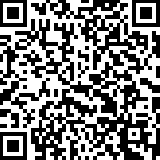 2. 设备管理办公室人员联系方式：序号仪器名称型号规格开放类型仪器存放地点院内收费校内收费校外收费设备管理员1场发射扫描电子显微镜ZEISS/Sigma 300完全开放转化一楼1115室扫描150元/小时，透射300元/小时，喷金10元/次，能谱25元/图。扫描400元/小时，透射800元/小时，喷金30元/次，能谱50元/图。扫描600元/小时，透射1000元/小时，喷金50元/次，能谱100元/图。左丽2RT PCR 实时荧光定量PCR仪ABI/ViiA7完全开放转化二楼1210大型仪器室25元/小时。50元/小时。100元/小时。左丽3能量代谢系统BMG/FLUOstar Omega完全开放转化二楼1210大型仪器室酶标检测功能36元/次；实时监测60元/小时，最低收费36元。酶标检测功能60元/次；实时监测80元/小时，最低收费60元。酶标检测功能120元/次；实时监测160元/小时，最低收费120元。肖云飞4共聚焦显微镜ZEISS/LSM 800完全开放转化二楼1210大型仪器室A180元/小时开机费150元，350元/小时开机费200元，600元/小时左丽5流式细胞分析仪BeckmanCYTOFLEX完全开放转化二楼1210大型仪器室B15元/样品；开机费50元，25元/样品；每次20个以上样品免开机费开机费100元，50元/样品；每次20个以上样品免开机费左丽6全自动荧光成像系统及活细胞工作站ThermoFisher/EVOS FL Auto完全开放转化二楼1211成像室1. 按照小时计费：36元/小时 2. 按照天数计费：第一天 180元；之后每加一天 150元。1. 按照小时计费：60元/小时 2. 按照天数计费：第一天 300元；之后每加一天 240元。1. 按照小时计费：120元/小时 2. 按照天数计费：第一天 600元；之后每加一天 480元。左丽7正置荧光显微镜OLYMPUS/BX63完全开放转化二楼1211成像室荧光36元/小时，最低收费18元（荧光灯打开至少半小时后才能关闭）,普通光10元/小时荧光60元/小时，最低收费30元，荧光120元/小时，最低收费60元，左丽8倒置荧光显微镜IX71(汞灯) IX71完全开放二楼成像室荧光16元/小时，最低收费8元（荧光灯打开至少半小时后才能关闭），普通光10元/小时荧光30元/小时，最低收费15元荧光50元/小时，最低收费25元左丽9超速冷冻离心机BECKMAN/OPTIMA L-80XP完全开放转化二楼1211成像室36元/小时60元/小时120元/小时左丽10微量超速冷冻离心机OPTIMA MAX XP-100完全开放转化二楼1211成像室36元/小时60元/小时120元/小时左丽11高速冷冻离心机BECKMAN/avanti j-26xp完全开放转化二楼1211成像室20元/小时30元/小时60元/小时左丽12冰冻切片机ThermoFisher/HM525完全开放转化二楼1220病理生理实验室25元/小时50元/小时100元/小时左丽13石蜡切片机ThermoFisher/HM325完全开放转化二楼1220病理生理实验室20元/小时30元/小时60元/小时吴杰14包埋中心ThermoFisher/Histostar完全开放转化二楼1220病理生理实验室不含石蜡10元/小时，含石蜡20元/小时。不含石蜡20元/小时，含石蜡30元/小时。不含石蜡30元/小时，含石蜡40元/小时。吴杰15全自动层析系统AKTA Avanta 25完全开放转化四楼自备层析柱和消耗品10元/小时自备层析柱和消耗品20元/小时，只提供层析柱（消耗品另计）40元/小时（样品成分过于复杂另需加费）自备层析柱和消耗品40元/小时，只提供层析柱（消耗品另计）80元/小时（样品成分过于复杂另需加费）李胜杰16分子互作系统Biacore 8K完全开放转化四楼180元/小时，芯片、抗体和消耗品自备400元/小时，芯片、抗体和消耗品自备600元/小时，芯片、抗体和消耗品自备胡萍17多功能酶标仪spectraMax M5完全开放转化5楼细胞间36元/次。60元/次。120元/次。刘丽欣18倒置荧光显微镜OLYMPUS/IX83完全开放转化五楼细胞间荧光36元/小时，最低收费18元（荧光灯打开至少半小时后才能关闭），普通光10元/小时荧光60元/小时，最低收费30元荧光120元/小时，最低收费60元刘丽欣19体视荧光显微镜NIKON H550L完全开放转化五楼细胞间荧光30元/小时，最低收费15元（荧光灯打开至少半小时后才能关闭），普通光10元/小时荧光60元/小时，最低收费30元荧光120元/小时，最低收费60元刘丽欣20荧光定量PCR仪（罗氏）LightCycler96完全开放转化五楼25元/小时。60元/小时。100元/小时。五楼转基因动物中心21大、小鼠代谢笼TSE PhenoMaster完全开放转化五楼SFP洁净室饲养间3900元/次，每次最多4天。1500元/次，每次最多4天。3000元/次，每次最多4天。用小壮陈文22小动物活体成像Berthold/LB983完全开放转化五楼SFP洁净室饲养间3100元/小时，最低收费100元，X-Ray 30元/次 200元/小时，最低收费200元，X-Ray 60元/次 400元/小时，最低收费400元，X-Ray 100元/次 韩欣豪李鑫23小动物活体超声成像系统Vevo3100完全开放转化五楼SFP洁净室饲养间320元/样品50元/样品100元/样品韩欣豪李鑫24双向电泳系统PROTEANRi12TM IEF SYSTEM完全开放转化二楼1218实验室不提供实验材料，价格面议不提供实验材料，价格面议不提供实验材料，价格面议肖云飞 肖云飞 老师 兼负责人13576986579左 丽 老师 18166045541李胜杰老师15870031665胡萍老师18070064556刘丽欣 硕士生18174003880韩欣豪硕士生18856964211用小壮硕士生15397917836吴杰博士生18942357815